PROTESTANTSE  -  GEMEENTE  -  HUISSEN

Zondag  6 januari 2019  EPIFANIE – verschijning van de Heer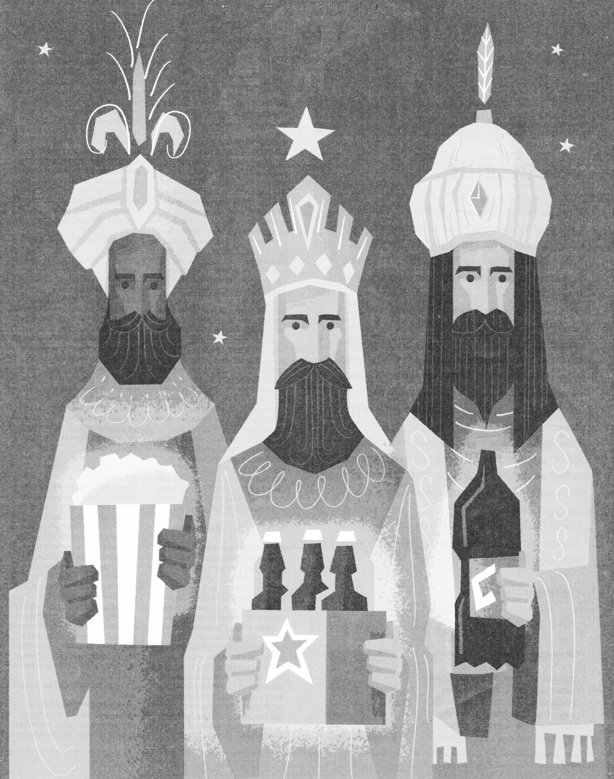 Voorganger      :     ds. Matthijs Glastra
Organist	  :  Paul BallhausV O O R B E R E I D I N G 
 
De klok luidt 

Woord van welkom

Gebed  God,
we zijn bij elkaar
op zoek naar stilte
naar leven en liefde
naar onszelf
naar UGOD 
LAAT UW LICHT OVER ONS OPGAAN
WEES VOOR ONS LIEFDE DIE BLIJFTDe twee kaarsen worden aangestoken 

We zingen als drempellied Lied 294  (gemeente gaat staan)Begroeting:      v: 		Onze hulp is in de Naam van de Heer      a:		SCHEPPER EN BEHOEDER  VAN ALLE LEVEN      v:		God, laat  uw licht over ons leven schijnen
      a:		UW LIEFDE OVER AL ONZE DAGEN
      v:		Wij groeten elkaar       a:		IN DE NAAM VAN DE VADER, DE ZOON		EN DE HEILIGE GEEST. AMEN.
Zingen:  Psalm 72 met antifoon 514 A
              antifoon - vers 2 en 6 – antifoon              (gemeente gaat zitten)Kyrie & Gloria: Lied 299 E 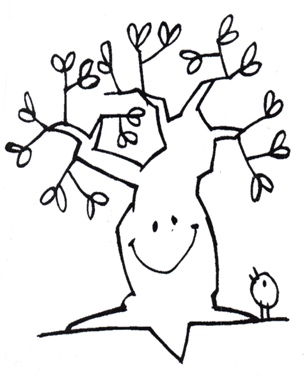 H E T   WO O R D Zingen: Lied 520Lezing:  Matteus 2: 1-12
Lied  339 G
Overweging
Muziek         T O E W I J D I N GGebeden       we zingen daarbij als acclamatie Lied 368 C 
CollecteT A F E L V I E R I N GZingen: Lied  462
TafelgebedDe Heer zij met u. De Heer is met ons allen. Verheft uw harten tot Hem. Wij zijn met ons hart bij de Heer. Brengen wij dank aan de Heer, onze God. Hij is onze dankbaarheid waardig. Wij danken U Godmet de engelen die zingen van vrede, met de herders die verwonderd zijn, met de wijzen die gaven brengen. met ieder die zich door uw licht laat zegenen, Wij danken U God
Gezegend zijt Gij om de belofte van uw Naam troost en nabijheid, bezongen in de psalmen, geroepen door de profeten, ontvangen door Maria en door ieder die opstaat tegen onrecht en onderdrukking. Gezegend zijt Gij om Jezus, uw Mensenzoon, die vol van uw liefde zich in woord en daad heeft toegekeerd naar de mensen. Die in de nacht waarin Hij werd overgeleverd, brood in zijn handen nam, U dankte, het brak en aan zijn vrienden gaf met de woorden: ‘Dit is mijn lichaam voor u, doet dit tot mijn gedachtenis.’ Zo nam Hij ook de beker na de maaltijd, sprak een dankgebed uit en zei: ‘Deze beker is het nieuwe verbond in mijn bloed; doet dit, zo vaak als u die drinkt, tot mijn gedachtenis.’ Daarom delen wij het brood en de wijn. Hij roept ons bij onze naam om te delen in zijn liefde om te leven in zijn licht. Zend  God uw Heilige Geest in ons midden en vernieuw ons tot mensen naar uw beeld om uw aarde te maken tot een wereld van vrede, door Jezus, uw zoon onze Heer, 
die ons woorden gaf om samen te bidden Onze Vader die in de hemel zijt,Uw naam worde geheiligd.Uw koninkrijk kome,Uw wil geschiede, op aarde zoals in de hemel.Geef ons heden ons dagelijks brood.En vergeef ons onze schuldenzoals ook wij onze schuldenaars vergeven.En leid ons niet in verzoeking,maar verlos ons van de boze.Want van U is het koninkrijken de kracht
en de heerlijkheid
in eeuwigheid, AmenVredegroetDelen van brood en wijn

Dankzegging : Lied 912: 1,2,3 en 6Slotlied:  Lied 519Zending en Zegen AMEN              